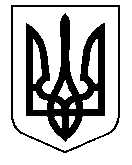 СТАНИШІВСЬКА   СІЛЬСЬКА   РАДАТаращанського району      Київської області09541.с.Станишівка , Таращанського району ,  Київської області , вул.. Перемоги, 6. тел..21-3-23 (0456621323)                              e-mail:stanushivka@ukr.net                                                          Р   І    Ш   Е    Н   Н   ЯПро  внесення  змін  до  рішення   Станишівської  сільської  ради  від   03.07.2015 № 177-54-У1  «  Про   місцеві  податки  і  збори   на  2016  рік  та   ставки  акцизного  податку  з  реалізації  суб’єктами  господарювання  роздрібної   торгівлі  підакцизних  товарів  на  2017  рік  »  Керуючись  ст.  143  Конституції  України,  пунктом  24  статті  26  Закону  України  «  Про  місцеве  самоврядування  в  Україні  »,   відповідно  до  пункту  8,3   статті 8,  статті  10,  пунктів  12,3,  12,4,  12,5  статті  12,  статтей  266,  268  Прикінцевих  та  перехідних  положень  Закону  України  «  Про  внесення  змін  до  Податкового кодексу   та  деяких  законодавчих  актів  України  щодо    податкової  реформи »,  Законами  України  «  Про внесення  змін  до  Податкового  кодексу  України  та  деяких  законодавчих  актів  України  щодо  збереження   збалансованості  бюджетних  надходжень  у  2017  році  «   від  20.12.2016  №  1791,   «  Про  внесення   змін  до  Податкового  кодексу  України  щодо  покращення  інвестиційного  клімату  в  Україні  »  від  21.12.2016  №  1794  Враховуючи  пропозиції   постійної  комісії  з питань планування, фінансів, бюджету та запобігання і врегулювання конфлікту інтересів Станишівська  сільська  рада   вирішила:   1.  Внести  зміни  до рішення   Станишівської  сільської  ради  від   03.07.2015 №  177-54-У1  «  Про   місцеві  податки  і  збори   на  2016  рік  та   ставки  акцизного  податку  з  реалізації  суб»єктами  господарювання  роздрібної   торгівлі  підакцизних  товарів  на  2016  рік  » 1.1  Підпункт  5.1.1  пункту  5  Ставка  податку  Додатку  1  «  Податок  на  нерухоме  майно  відмінне  від  земельної  ділянки »  викласти  в  новій  редакції :Для  квартири /  квартир  незалежно  від  їх  кількості  площею  від   61 кв.м. в  розмірі  -  0,5 %  від    мінімальної  заробітної   плати    встановленої  на  01.01.2017  року.1.2.  Підпункт  5,1,2. Для  житлового  будинку /будинків  незалежно  від  їх  кількості  -  від  121  кв.метрів  в  розмірі  -  0,5 % від    мінімальної  заробітної   плати    встановленої  на  01.01.2017  року.1.3  Підпункт  5.1.3. :Для  різних  типів  об"єктів  житлової   нерухомості,  в  тому  числі  їх  часток  (  в  разі  одночасного  перебування  у  власності  платника  податку  квартири /квартир  та  житлового  будинку/ будинків,  у тому  числі  їх  часток ) ,  -  від  181  кв. метрів  в  розмірі   -  0,5 %  від  мінімальної  заробітної  плати  встановленої  на  01.01.2017   року.5,2.  Об»єкти  нерухомості -  будівлі,  приміщення, що  не  віднесені  відповідно  до   законодавства  до  житлового  фонду  :а)   будівлі  готельні  -  готелі,  мотелі,  кемпінги,  пансіонати,  ресторани  та  бари,  туристичні  бази,  гірські  притулки,  табори  для  відпочинку  в  розмірі  -  0,5  %  від  мінімальної  заробітної  плати,  встановленої  на  01.01.2017  року;б).  будівлі  офісні -  будівлі  фінансового  обслуговування,  адміністративно  -побутові   будівлі,  будівлі  для  конторських  та  адміністративних  цілей  в  розмірі  -  0,5 %  від  мінімальної  заробітної  плати  ,  встановленої  на  01.01.2017  року;в). будівлі  торгівельні -  торгові  центри,  універмаги,   магазини,  криті  ринки,  павільйони,  та  зали  для  ярмарків,  станції  технічного  обслуговування  автомобілів,  їдальні,  кафе,  закусочні, бази  та  склади  підприємств  торгівлі  й  громадського  харчування,  будівлі  підприємств  побутового  обслуговування  в  розмірі  0,25 %  від  мінімальної  заробітної  плати,  встановленої  на  01.01.2017  року ;г) . гаражі  -  гаражі  наземні  й  підземні  та  криті  автомобільні  стоянки  в  розмірі  -  0,5  %  від  мінімальної  заробітної  плати,  встановленої  на  01.01.2017 року;є).  інші  будівлі  в  розмірі  -  0,25  %  від  мінімальної  заробітної  плати,  встановленої  на  01.01.2017  року ;е). будівлі,  зокрема  корпуси,  цехи,  складські  приміщення  тощо,  які належать   суб»єктам  господарювання,  які  використовують  працю найманих  працівників  (  3 – х і  більше  працівників )  в  розмірі  0,15 %  від  мінімальної   заробітної  плати ,  встановленої  на  01.01.2017  року.2. Внести зміни  до  підпункту   2.1   Об’єкт  оподаткування  Додатку  2  «Транспортний   податок  » :  Слова  «  і  мають  об’єм  циліндрів  двигуна  понад  3000  куб. см »  замінити  на    «  та  середньо   ринкова  вартість  яких  становить  понад   375  розмірів  мінімальних  заробітних  плат,  встановленого   законом  на  1  січня  податкового (  звітного  )  року ».3. Внести  зміни  до     Додатку  3    «   Земельний   податок  » :До  пункту  4   Оподаткування   земельних  ділянок,  наданих  на  землях  лісогосподарського   призначення  (  незалежно  від  місця  знаходження  ),  земельним  податком Ставки  податку  за  один  гектар  нелісових  земель,  які  надані  у  встановленому   порядку  та  використовуються   для  потреб  лісового  господарства  встановлюються  в  розмірі  3  %  їх  нормативної  грошової   оцінки.До пункту 5 Ставка земельного податку за земельні ділянки, нормативну грошову оцінку яких проведено (незалежно від місцезнаходження)5.1.Ставка податку за земельні ділянки, нормативну грошову оцінку яких проведено, встановлюється у розмірі 0,03% від нормативно-грошової оцінки землі, а для сільськогосподарських угідь в розмірі 0,3% від нормативно-грошової оцінки землі.5.2. Ставка земельного податку на земельну ділянку що перебувають у постійному користуванні суб’єктів господарювання (крім державних і комунальних підприємств) в розмірі 1% від нормативно-грошової оцінки землі.5.3 Ставка земельного податку для підприємств, установ та організацій державної та комунальної форми власності в розмірі 0 %.Якщо платники податку, які користуються пільгами з цього податку, надають в оренду земельні ділянки, окремі будівлі, споруди або їх частини, податок за такі земельні ділянки та земельні ділянки під такими будівлями (їх частинами) сплачується на загальних підставах з урахуванням прибудинкової території.Ця норма не поширюється на бюджетні установи у разі надання ними будівель, споруд (їх частин) в тимчасове користування (оренду) іншим бюджетним установам, дошкільним, загальноосвітнім навчальним закладам незалежно від форм власності і джерел фінансуванняДо   пункту  6  Ставка  земельного    податку  за  земельні  ділянки,  розташовані  за  межами  населених   пунктів,  нормативну   грошову  оцінку  яких  не  проведено.   Ставка   податку   за  земельні    ділянки,  розташовані  за  межами  населе-ного   пункту   встановлюється  в  розмірі   0,3 %  від  нормативної  грошової  оцінки  одиниці  площі  ріллі  по  Київській  області.     Пункт  7  Пільги  зі  сплати  податку  для  фізичних  осіб   доповнити  підпунктом    7. 4    наступного   змісту :  Якщо фізична особа, визначена у пункті   7.1 цього  додатку, має у власності декілька земельних ділянок одного виду використання, то така особа до 1 травня поточного року подає письмову заяву у довільній формі до контролюючого органу за місцем знаходження земельної ділянки про самостійне обрання / зміну земельної ділянки для застосування пільги.Пільга починає застосовуватися до обраної земельної ділянки з базового податкового (звітного) періоду, у якому подано таку заяву.4.  Додаток  5    викласти  в  новій  редакції  : Ставки  єдиного  податку  встановлюються  : Для  платників  першої  групи  встановлюються  у  відсотках (  фіксовані  ставки  )    до  розміру  прожиткового  мінімуму  для  працездатних  осіб,  встановленого  законом  на  1  січня   податкового  (  звітного  )  року  (  далі  прожитковий  мінімум  )  ;Для платників  другої  групи встановлюються  у  відсотках (  фіксовані  ставки  )    до  розміру  мінімальної заробітної плати   для  працездатних  осіб,  встановленого  законом  на  1  січня   податкового  (  звітного  )  року  (  далі  мінімальна заробітна плата  )  ;Для  першої  групи  платників  єдиного  податку  -  фізичних  осіб -  підприємців,  які  не  використовують  працю   найманих  осіб, здійснюють   виключно  роздрібний   продаж  товарів  з  торгівельних  місць  на  ринках  та  /  або  проводять  господарську   діяльність  з  надання  побутових   послуг  населенню  і  обсяг   доходів  яких  протягом  календарного  року  не  перевищує   300 000, 00  гривень,  у  розмірі  10  відсотків  прожиткового  мінімуму   ;Для   другої  групи  платників  єдиного  податку  -  фізичних  осіб -  підприємців,  які  здійснюють  господарську  діяльність  з  надання  послуг,  в  тому  числі  побутових,  платникам   єдиного  податку  та / або  населенню,  виробництво  та  /  або   продаж  товарів,  діяльність  у  сфері  ресторанного  господарства  у  розмірі  10  відсотків   розміру  мінімальної   заробітної  плати,  за  умови,  що  протягом   календарного  року  вони  відповідають  сукупності  таких  критеріїв ; Не  використовують  працю  найманих   осіб  або  кількість  осіб,  які  перебувають  з  ними   у  трудових  відносинах,  одночасно  не  перевищує  10  осіб ;Обсяг  доходу  протягом  календарного  року  не  перевищує  1 500 000,00    гривень.Податковий  період,  строк  та  порядок  сплати  податку,  строк  та  порядок  подання  звітності  про  обчислення  і  сплату  податку  встановлюється  відповідно  до  вимог  Податкового  кодексу  України.5.  Рішення  набуває  чинності  з  01  січня 2017  року.6.  Контроль  за  виконанням та  оприлюдненням   даного   рішення  покласти  на  постійну  комісію з питань планування, фінансів, бюджету та запобігання і врегулювання конфлікту інтересів   Станишівської   сільської  ради  .     Сільський   голова                                                                 М.І.Муха        с. Станишівка         19  січня  2017  року         №  121 - 13 – У11